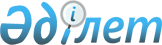 2023-2025 жылдарға арналған аудандық бюджет туралыАқмола облысы Атбасар аудандық мәслихатының 2022 жылғы 23 желтоқсандағы № 7С 26/2 шешімі.
      Қазақстан Республикасының Бюджет кодексінің 9-бабының 2- тармағына, Қазақстан Республикасының "Қазақстан Республикасындағы жергілікті мемлекеттік басқару және өзін-өзі басқару туралы" Заңының 6-бабының 1-тармағының 1) тармақшасына сәйкес, Атбасар аудандық мәслихаты ШЕШТІ:
      1. 2023-2025 жылдарға арналған аудандық бюджет тиісінше 1, 2 және 3-косымшаларға сәйкес, оның ішінде 2023 жылға келесі көлемдерде бекітілсін:
      1) кірістер – 9 727 689,7 мың теңге, оның ішінде:
      салықтық түсімдер – 2 087 784,4 мың теңге;
      салықтық емес түсімдер – 47 057,0 мың теңге;
      негізгі капиталды сатудан түсетін түсімдер – 1 446,9 мың теңге;
      трансферттер түсімі – 7 591 401,4 мың теңге;
      2) шығындар – 9 742 446,8 мың теңге;
      3) таза бюджеттік кредиттеу – 8 858,6 мың теңге:
      бюджеттік кредиттер – 15 525,0 мың теңге;
      бюджеттік кредиттерді өтеу – 6 666,4 мың теңге;
      4) қаржы активтерімен операциялар бойынша сальдо – 0 теңге:
      қаржы активтерін сатып алу – 0 теңге;
      мемлекеттің қаржы активтерін сатудан түсетін түсімдер – 0 теңге;
      5) бюджет тапшылығы (профициті) – -23 615,7 мың теңге;
      6) бюджет тапшылығын қаржыландыру (профицитін пайдалану) – 23 615,7 мың теңге:
      қарыздар түсімі – 15 525,0 мың теңге;
      қарыздарды өтеу – 9 295,6 мың теңге;
      бюджет қаражатының пайдаланылатын қалдықтары – 17 386,3 мың теңге.
      Ескерту. 1-тармақ жаңа редакцияда - Ақмола облысы Атбасар аудандық мәслихатының 17.11.2023 № 8С 9/2 (01.01.2023 бастап қолданысқа енгізіледі) шешімімен.


      2. 2023 жылға арналған аудандық бюджетте, аудандық бюджеттен, ауылдардың және ауылдық округтердің бюджеттеріне берiлетiн 192 851 мың теңге сомада бюджеттік субвенцияның көлемі қарастырылғаны ескерілсін, оның ішінде:
      Ақан Құрманов ауылдық округінің 14 531 мың теңге;
      Бастау ауылдық округінің 17 346 мың теңге;
      Борисовка ауылының 12 089 мың теңге;
      Макеевка ауылдық округінің 9 621 мың теңге;
      Мариновка ауылдық округінің 12 666 мың теңге;
      Новосельское ауылының 13 749 мың теңге;
      Покровка ауылдық округінің 11 853 мың теңге;
      Полтавка ауылдық округінің 13 401 мың теңге;
      Сепе ауылдық округінің 25 164 мың теңге;
      Сергеевка ауылдық округінің 13 163 мың теңге;
      Тельман ауылдық округінің 13 924 мың теңге;
      Шұңқыркөл ауылдық округінің 23 299 мың теңге;
      Ярославка ауылдық округінің 12 045 мың теңге.
      3. 2023 жылға арналған аудандық бюджетте облыстық бюджетке 71 744 мың теңге сомасында бюджеттік алып қоюлардың қарастырылғаны ескерілсін.
      4. 2023 жылға арналған аудандық бюджетте Атбасар қаласы бюджетінен 50 837 мың теңге сомасында бюджеттік алып қоюлардың қарастырылғаны ескерілсін.
      5. Алып тасталды - Ақмола облысы Атбасар аудандық мәслихатының 23.08.2023 № 8С 7/4 (01.01.2023 бастап қолданысқа енгізіледі) шешімімен.


      6. 2023 жылға арналған аудандық бюджетте республикалық бюджеттен нысаналы трансферттер және бюджеттік кредиттер 4-косымшаға сәйкес қарастырылғаны ескерілсін.
      Нысаналы трансферттер және бюджеттік кредиттердің көрсетiлген сомаларын бөлу аудан әкiмдiгiнің қаулысымен белгіленеді.
      7. 2023 жылға арналған аудандық бюджетте облыстық бюджеттен нысаналы трансферттер 5-косымшаға сәйкес қарастырылғаны ескерілсін.
      Нысаналы трансферттер көрсетiлген сомаларын бөлу аудан әкiмдiгiнің қаулысымен белгіленеді.
      8. Осы шешім 2023 жылғы 1 қаңтардан бастап қолданысқа енгізіледі. 2023 жылға арналған аудандық бюджет
      Ескерту. 1-қосымша жаңа редакцияда - Ақмола облысы Атбасар аудандық мәслихатының 17.11.2023 № 8С 9/2 (01.01.2023 бастап қолданысқа енгізіледі) шешімімен. 2024 жылға арналған аудандық бюджет 2025 жылға арналған аудандық бюджет 2023 жылға арналған республикалық бюджеттен нысаналы трансферттер және бюджеттік кредиттер
      Ескерту. 4-қосымша жаңа редакцияда - Ақмола облысы Атбасар аудандық мәслихатының 17.11.2023 № 8С 9/2 (01.01.2023 бастап қолданысқа енгізіледі) шешімімен. 2023 жылға арналған облыстық бюджеттен нысаналы трансферттер
      Ескерту. 5-қосымша жаңа редакцияда - Ақмола облысы Атбасар аудандық мәслихатының 17.11.2023 № 8С 9/2 (01.01.2023 бастап қолданысқа енгізіледі) шешімімен.
					© 2012. Қазақстан Республикасы Әділет министрлігінің «Қазақстан Республикасының Заңнама және құқықтық ақпарат институты» ШЖҚ РМК
				
      Атбасар аудандықмәслихатының хатшысы

Б.Қамбатыров
Атбасар аудандық мәслихатының
2022 жылғы 22 желтоқсандағы
№ 7С 26/2 шешіміне
1-қосымша
Санаты
Санаты
Санаты
Санаты
Сома,
мың теңге
Сыныбы
Сыныбы
Сыныбы
Сома,
мың теңге
Кіші сыныбы
Кіші сыныбы
Сома,
мың теңге
Атауы
Сома,
мың теңге
I. Кірістер
9 727 689,7
1
Салықтық түсімдер
2 087 784,4
01
Табыс салығы
409 636,0
1
Корпоративтік табыс салығы
393 269,0
2
Жеке табыс салығы
16 367,0
03
Әлеуметтік салық
1 029 346,1
1
Әлеуметтік салық
1 029 346,1
04
Меншікке салынатын салықтар
542 522,0
1
Мүлікке салынатын салықтар
542 522,0
05
Тауарларға, жұмыстарға және көрсетілетін қызметтерге салынатын iшкi салықтар
44 811,9
2
Акциздер
7 941,0
4
Кәсіпкерлік және кәсіби қызметті жүргізгені үшін алынатын алымдар
36 870,9
07
Басқа да салықтар
18,4
1
Басқа да салықтар
18,4
08
Заңдық маңызы бар әрекеттерді жасағаны және (немесе) оған уәкілеттігі бар мемлекеттік органдар немесе лауазымды адамдар құжаттар бергені үшін алынатын міндетті төлемдер
61 450,0
1
Мемлекеттік баж
61 450,0
2
Салықтық емес түсімдер
47 057,0
01
Мемлекеттік меншіктен түсетін кірістер
38 512,4
1
Мемлекеттік кәсіпорындардың таза кірісі бөлігінің түсімдері
116,7
5
Мемлекет меншігіндегі мүлікті жалға беруден түсетін кірістер
1 501,0
7
Мемлекеттік бюджеттен берілген кредиттер бойынша сыйақылар
36 605,3
9
Мемлекет меншігінен түсетін басқа да кірістер
289,4
03
Мемлекеттік бюджеттен қаржыландырылатын мемлекеттік мекемелер ұйымдастыратын мемлекеттік сатып алуды өткізуден түсетін ақша түсімдері 
126,7
1
Мемлекеттік бюджеттен қаржыландырылатын мемлекеттік мекемелер ұйымдастыратын мемлекеттік сатып алуды өткізуден түсетін ақша түсімдері 
126,7
04
Мемлекеттік бюджеттен қаржыландырылатын, сондай-ақ Қазақстан Республикасы Ұлттық Банкінің бюджетінен (шығыстар сметасынан) ұсталатын және қаржыландырылатын мемлекеттік мекемелер салатын айыппұлдар, өсімпұлдар, санкциялар, өндіріп алулар
348,3
1
Мұнай секторы ұйымдарынан, Жәбірленушілерге өтемақы қорынан және Білім беру инфрақұрылымын қолдау қорынан түсетін түсімдерді қоспағанда, мемлекеттік бюджеттен қаржыландырылатын, сондай-ақ Қазақстан Республикасы Ұлттық Банкінің бюджетінен (шығыстар сметасынан) ұсталатын және қаржыландырылатын мемлекеттік мекемелер салатын айыппұлдар, өсімпұлдар, санкциялар, өндіріп алулар
348,3
06
Басқа да салықтық емес түсiмдер
8 069,6
1
Басқа да салықтық емес түсiмдер
8 069,6
3
Негізгі капиталды сатудан түсетін түсімдер
1 446,9
01
Мемлекеттік мекемелерге бекітілген мемлекеттік мүлікті сату
1 078,9
1
Мемлекеттік мекемелерге бекітілген мемлекеттік мүлікті сату
1 078,9
03
Жердi және материалдық емес активтердi сату
368,0
1
Жерді сату
368,0
4
Трансферттер түсімі
7 591 401,4
01
Төмен тұрған мемлекеттiк басқару органдарынан трансферттер 
117 871,1
3
Аудандық маңызы бар қалалардың, ауылдардың, кенттердің, ауылдық округтардың бюджеттерінен трансферттер
117 871,1
02
Мемлекеттiк басқарудың жоғары тұрған органдарынан түсетiн трансферттер
7 473 530,3
2
Облыстық бюджеттен түсетін трансферттер
7 473 530,3
Функционалдық топ
Функционалдық топ
Функционалдық топ
Функционалдық топ
Сома,
мың теңге
Бюджеттік бағдарламалардың әкiмшiсi
Бюджеттік бағдарламалардың әкiмшiсi
Бюджеттік бағдарламалардың әкiмшiсi
Сома,
мың теңге
Бағдарлама
Бағдарлама
Сома,
мың теңге
Атауы
Сома,
мың теңге
II. Шығындар
9 742 446,8
01
Жалпы сипаттағы мемлекеттiк қызметтер
1 277 649,7
01
112
Аудан (облыстық маңызы бар қала) мәслихатының аппараты
44 338,5
01
112
001
Аудан (облыстық маңызы бар қала) мәслихатының қызметін қамтамасыз ету жөніндегі қызметтер
43 576,1
01
112
005
Мәслихаттар депутаттары қызметінің тиімділігін арттыру
762,4
01
122
Аудан (облыстық маңызы бар қала) әкімінің аппараты
221 095,4
01
122
001
Аудан (облыстық маңызы бар қала) әкімінің қызметін қамтамасыз ету жөніндегі қызметтер
188 715,0
01
122
003
Мемлекеттік органның күрделі шығыстары
18 140,0
01
122
113
Төменгі тұрған бюджеттерге берілетін нысаналы ағымдағы трансферттер
14 240,0
01
459
Ауданның (облыстық маңызы бар қаланың) экономика және қаржы бөлімі
63 530,1
01
459
001
Ауданның (облыстық маңызы бар қаланың) экономикалық саясатын қалыптастыру мен дамыту, мемлекеттік жоспарлау, бюджеттік атқару және коммуналдық меншігін басқару саласындағы мемлекеттік саясатты іске асыру жөніндегі қызметтер
61 004,2
01
459
003
Салық салу мақсатында мүлікті бағалауды жүргізу
2 508,3
01
459
010
Жекешелендіру, коммуналдық меншікті басқару, жекешелендіруден кейінгі қызмет және осыған байланысты дауларды реттеу
18,0
01
454
Ауданның (облыстық маңызы бар қаланың) кәсіпкерлік және ауыл шаруашылығы бөлімі
40 555,9
01
454
001
Жергілікті деңгейде кәсіпкерлікті және ауыл шаруашылығын дамыту саласындағы мемлекеттік саясатты іске асыру жөніндегі қызметтер
40 118,0
01
454
007
Мемлекеттік органның күрделі шығыстары
437,9
01
486
Ауданның (облыстық маңызы бар қаланың) жер қатынастары, сәулет және қала құрылысы бөлімі
41 308,0
01
486
001
Жергілікті деңгейде жер қатынастары, сәулет және қала құрылысын реттеу саласындағы мемлекеттік саясатты іске асыру жөніндегі қызметтер
41 308,0
01
492
Ауданның (облыстық маңызы бар қаланың) тұрғын үй-коммуналдық шаруашылығы, жолаушылар көлігі, автомобиль жолдары және тұрғын үй инспекциясы бөлімі
866 821,8
01
492
001
Жергілікті деңгейде тұрғын үй-коммуналдық шаруашылық, жолаушылар көлігі, автомобиль жолдары және тұрғын үй инспекциясы саласындағы мемлекеттік саясатты іске асыру жөніндегі қызметтер
66 489,9
01
492
013
Мемлекеттік органның күрделі шығыстары
955,6
01
492
113
Төменгі тұрған бюджеттерге берілетін нысаналы ағымдағы трансферттер
799 376,3
02
Қорғаныс
39 169,7
02
122
Аудан (облыстық маңызы бар қала) әкімінің аппараты
39 169,7
02
122
005
Жалпыға бірдей әскери міндетті атқару шеңберіндегі іс-шаралар
8 929,8
02
122
006
Аудан (облыстық маңызы бар қала) ауқымындағы төтенше жағдайлардың алдын алу және оларды жою
13 093,3
02
122
007
Аудандық (қалалық) ауқымдағы дала өрттерінің, сондай-ақ мемлекеттік өртке қарсы қызмет органдары құрылмаған елдi мекендерде өрттердің алдын алу және оларды сөндіру жөніндегі іс-шаралар
17 146,6
03
Қоғамдық тәртіп, қауіпсіздік, құқықтық, сот, қылмыстық-атқару қызметі
8 000,0
03
492
Ауданның (облыстық маңызы бар қаланың) тұрғын үй-коммуналдық шаруашылығы, жолаушылар көлігі, автомобиль жолдары және тұрғын үй инспекциясы бөлімі
8 000,0
03
492
021
Елдi мекендерде жол қозғалысы қауiпсiздiгін қамтамасыз ету
8 000,0
06
Әлеуметтiк көмек және әлеуметтiк қамсыздандыру
532 181,6
06
451
Ауданның (облыстық маңызы бар қаланың) жұмыспен қамту және әлеуметтік бағдарламалар бөлімі
524 682,1
06
451
001
Жергілікті деңгейде халық үшін әлеуметтік бағдарламаларды жұмыспен қамтуды қамтамасыз етуді іске асыру саласындағы мемлекеттік саясатты іске асыру жөніндегі қызметтер
61 682,0
06
451
002
Жұмыспен қамту бағдарламасы
58 209,5
06
451
004
Ауылдық жерлерде тұратын денсаулық сақтау, білім беру, әлеуметтік қамтамасыз ету, мәдениет, спорт және ветеринар мамандарына отын сатып алуға Қазақстан Республикасының заңнамасына сәйкес әлеуметтік көмек көрсету
26 392,5
06
451
005
Мемлекеттік атаулы әлеуметтік көмек 
91 151,0
06
451
007
Жергілікті өкілетті органдардың шешімі бойынша мұқтаж азаматтардың жекелеген топтарына әлеуметтік көмек
63 950,3
06
451
010
Үйден тәрбиеленіп оқытылатын мүгедектігі бар балаларды материалдық қамтамасыз ету
2 102,0
06
451
011
Жәрдемақыларды және басқа да әлеуметтік төлемдерді есептеу, төлеу мен жеткізу бойынша қызметтерге ақы төлеу
435,0
06
451
014
Мұқтаж азаматтарға үйде әлеуметтiк көмек көрсету
73 679,9
06
451
017
Оңалтудың жеке бағдарламасына сәйкес мұқтаж мүгедектігі бар адамдарды протездік-ортопедиялық көмек, сурдотехникалық құралдар, тифлотехникалық құралдар, санаторий-курорттық емделу, мiндеттi гигиеналық құралдармен қамтамасыз ету, арнаулы жүрiп-тұру құралдары, жеке көмекшінің және есту бойынша мүгедектігі бар адамдарға қолмен көрсететiн тіл маманының қызметтері мен қамтамасыз ету
37 169,0
06
451
021
Мемлекеттік органның күрделі шығыстары 
668,8
06
451
023
Жұмыспен қамту орталықтарының қызметін қамтамасыз ету
33 206,7
06
451
027
Халықты әлеуметтік қорғау жөніндегі іс-шараларды іске асыру
16 100,0
06
451
050
Қазақстан Республикасында мүгедектігі бар адамдардың құқықтарын қамтамасыз етуге және өмір сүру сапасын жақсарту
36 458,4
06
451
054
Үкіметтік емес ұйымдарда мемлекеттік әлеуметтік тапсырысты орналастыру
23 477,0
06
492
Ауданның (облыстық маңызы бар қаланың) тұрғын үй-коммуналдық шаруашылығы, жолаушылар көлігі, автомобиль жолдары және тұрғын үй инспекциясы бөлімі
7 499,5
06
492
007
Жергілікті өкілетті органдардың шешімі бойынша азаматтардың жекелеген санаттарын қалалық қоғамдық көлікте (таксиден басқа) жеңілдікпен, тегін жол жүру түрінде әлеуметтік қолдау
7 499,5
07
Тұрғын үй-коммуналдық шаруашылық
5 127 602,7
07
467
Ауданның (облыстық маңызы бар қаланың) құрылыс бөлімі
2 788 930,7
07
467
003
Коммуналдық тұрғын үй қорының тұрғын үйін жобалау және (немесе) салу, реконструкциялау
84 638,4
07
467
004
Инженерлік-коммуникациялық инфрақұрылымды жобалау, дамыту және (немесе) жайластыру
228 930,9
07
467
006
Сумен жабдықтау және су бұру жүйесін дамыту
25 933,3
07
467
058
Ауылдық елді мекендердегі сумен жабдықтау және су бұру жүйесін дамыту
2 286 228,1
07
467
098
Коммуналдық тұрғын үй қорының тұрғын үйлерін сатып алу
163 200,0
07
492
Ауданның (облыстық маңызы бар қаланың) тұрғын үй-коммуналдық шаруашылығы, жолаушылар көлігі, автомобиль жолдары және тұрғын үй инспекциясы бөлімі
2 338 672,0
07
492
003
Мемлекеттік тұрғын үй қорын сақтауды үйымдастыру
1 500,0
07
492
011
Шағын қалаларды жылумен жабдықтауды үздіксіз қамтамасыз ету
1 340 269,7
07
492
012
Сумен жабдықтау және су бұру жүйесінің жұмыс істеуі
587 961,0
07
492
015
Елдi мекендердегі көшелердi жарықтандыру
2 750,1
07
492
018
Елдi мекендердi абаттандыру және көгалдандыру
39 377,2
07
492
026
Ауданның (облыстық маңызы бар қаланың) коммуналдық меншігіндегі жылу желілерін пайдалануды ұйымдастыру
360 522,2
07
492
028
Коммуналдық шаруашылықты дамыту
2 757,4
07
492
031
Кондоминиум объектілеріне техникалық паспорттар дайындау
3 534,4
08
Мәдениет, спорт, туризм және ақпараттық кеңістiк
689 718,9
08
819
Ауданның (облыстық маңызы бар қаланың) ішкі саясат, мәдениет, тілдерді дамыту және спорт бөлімі
689 718,9
08
819
001
Жергілікті деңгейде ішкі саясат, мәдениет, тілдерді дамыту және спорт саласындағы мемлекеттік саясатты іске асыру жөніндегі қызметтер
45 787,8
08
819
003
Мемлекеттік органның күрделі шығыстары
389,3
08
819
004
Жастар саясаты саласында іс-шараларды іске асыру
10 063,0
08
819
005
Мемлекеттік ақпараттық саясат жүргізу жөніндегі қызметтер
11 000,0
08
819
006
Ұлттық және бұқаралық спорт түрлерін дамыту
916,0
08
819
007
Аудандық (қалалық) кiтапханалардың жұмыс iстеуi
102 010,5
08
819
008
Мемлекеттік тілді және Қазақстан халқының басқа да тілдерін дамыту
12 543,0
08
819
009
Мәдени-демалыс жұмысын қолдау
206 825,3
08
819
014
Аудандық (облыстық маңызы бар қалалық) деңгейде спорттық жарыстар өткiзу
1 692,0
08
819
015
Әртүрлi спорт түрлерi бойынша аудан (облыстық маңызы бар қала) құрама командаларының мүшелерiн дайындау және олардың облыстық спорт жарыстарына қатысуы
11 192,0
08
819
032
Ведомстволық бағыныстағы мемлекеттік мекемелер мен ұйымдардың күрделі шығыстары
287 300,0
10
Ауыл, су, орман, балық шаруашылығы, ерекше қорғалатын табиғи аумақтар, қоршаған ортаны және жануарлар дүниесін қорғау, жер қатынастары
4 595,6
10
459
Ауданның (облыстық маңызы бар қаланың) экономика және қаржы бөлімі
4 595,6
10
459
099
Мамандарға әлеуметтік қолдау көрсету жөніндегі шараларды іске асыру
4 595,6
11
Өнеркәсіп, сәулет, қала құрылысы және құрылыс қызметі
99 828,7
11
467
Ауданның (облыстық маңызы бар қаланың) құрылыс бөлімі
37 422,1
11
467
001
Жергілікті деңгейде құрылыс саласындағы мемлекеттік саясатты іске асыру жөніндегі қызметтер
37 422,1
11
486
Ауданның (облыстық маңызы бар қаланың) жер қатынастары, сәулет және қала құрылысы бөлімі
62 406,6
11
486
004
Аудан аумағының қала құрылысын дамыту және елді мекендердің бас жоспарларының схемаларын әзірлеу
62 406,6
12
Көлiк және коммуникация
363 398,7
12
492
Ауданның (облыстық маңызы бар қаланың) тұрғын үй-коммуналдық шаруашылығы, жолаушылар көлігі, автомобиль жолдары және тұрғын үй инспекциясы бөлімі
363 398,7
12
492
020
Көлік инфрақұрылымын дамыту
362 645,0
12
492
023
Автомобиль жолдарының жұмыс істеуін қамтамасыз ету
753,7
13
Басқалар
1 029 644,0
13
492
Ауданның (облыстық маңызы бар қаланың) тұрғын үй-коммуналдық шаруашылығы, жолаушылар көлігі, автомобиль жолдары және тұрғын үй инспекциясы бөлімі
1 029 644,0
13
492
085
Шағын және моноқалаларда бюджеттік инвестициялық жобаларды іске асыру
1 029 644,0
14
Борышқа қызмет көрсету
54 124,9
14
459
Ауданның (облыстық маңызы бар қаланың) экономика және қаржы бөлімі
54 124,9
14
459
021
Жергілікті атқарушы органдардың облыстық бюджеттен қарыздар бойынша сыйақылар мен өзге де төлемдерді төлеу бойынша борышына қызмет көрсету
54 124,9
15
Трансферттер
516 532,3
15
459
Ауданның (облыстық маңызы бар қаланың) экономика және қаржы бөлімі
516 532,3
15
459
006
Пайдаланылмаған (толық пайдаланылмаған) нысаналы трансферттерді қайтару
34 035,7
15
459
007
Бюджеттік алып коюлар
71 744,0
15
459
024
Заңнаманы өзгертуге байланысты жоғары тұрған бюджеттің шығындарын өтеуге төменгі тұрған бюджеттен ағымдағы нысаналы трансферттер
143 087,2
15
459
038
Субвенциялар
192 851,0
15
459
053
Жергілікті атқарушы органдардың шешімі бойынша толық пайдалануға рұқсат етілген, өткен қаржы жылында бөлінген, пайдаланылмаған (түгел пайдаланылмаған) нысаналы даму трансферттерінің сомасын қайтару
453,0
15
459
054
Қазақстан Республикасының Ұлттық қорынан берілетін нысаналы трансферт есебінен республикалық бюджеттен бөлінген пайдаланылмаған (түгел пайдаланылмаған) нысаналы трансферттердің сомасын қайтару
74 361,4
III. Таза бюджеттік кредиттеу
8 858,6
Бюджеттік кредиттер
15 525,0
10
Ауыл, су, орман, балық шаруашылығы, ерекше қорғалатын табиғи аумақтар, қоршаған ортаны және жануарлар дүниесін қорғау, жер қатынастары
15 525,0
459
Ауданның (облыстық маңызы бар қаланың) экономика және қаржы бөлімі
15 525,0
018
Мамандарды әлеуметтік қолдау шараларын іске асыру үшін бюджеттік кредиттер
15 525,0
Бюджеттiк кредиттердi өтеу 
6 666,4
5
Бюджеттiк кредиттердi өтеу 
6 666,4
01
Бюджеттiк кредиттердi өтеу 
6 666,4
1
Мемлекеттік бюджеттен берілген бюджеттік кредиттерді өтеу
6 666,4
IV. Қаржы активтерімен операциялар бойынша сальдо
0
Қаржы активтерiн сатып алу 
0
Мемлекеттің қаржы активтерiн сатудан түсетiн түсiмдер 
0
V. Бюджет тапшылығы (профициті)
-23 615,7
VI. Бюджет тапшылығын қаржыландыру (профицитін пайдалану) 
23 615,7
Қарыздар түсімі
15 525,0
7
Қарыздар түсімдері
15 525,0
01
Мемлекеттік ішкі қарыздар
15 525,0
2
Қарыз алу келісім-шарттары
15 525,0
Қарыздарды өтеу
9 295,6
16
Қарыздарды өтеу
9 295,6
459
Ауданның (облыстық маңызы бар қаланың) экономика және қаржы бөлімі
9 295,6
005
Жергілікті атқарушы органның жоғары тұрған бюджет алдындағы борышын өтеу
9 295,6
Бюджет қаражатының пайдаланылатын қалдықтары
17 386,3
8
Бюджет қаражатының пайдаланылатын қалдықтары
17 386,3
01
Бюджет қаражаты қалдықтары
17 386,3
1
Бюджет қаражатының бос қалдықтары
17 386,3Атбасар аудандық мәслихатының
2022 жылғы 22 желтоқсандағы
№ 7С 26/2 шешіміне
2-қосымша
 Санаты
 Санаты
 Санаты
 Санаты
Сома, мың теңге
Сыныбы
Сыныбы
Сыныбы
Сома, мың теңге
Кіші сыныбы
Кіші сыныбы
Сома, мың теңге
Атауы
Сома, мың теңге
I. Кірістер
3 406 084
1
Салықтық түсімдер
1 887 749
01
Табыс салығы
285 602
1
Корпоративтік табыс салығы
270 423
2
Жеке табыс салығы
15 179
03
Әлеуметтік салық
1 065 538
1
Әлеуметтік салық
1 065 538
04
Меншікке салынатын салықтар
481 246
1
Мүлікке салынатын салықтар
481 246
05
Тауарларға, жұмыстарға және көрсетілетін қызметтерге салынатын iшкi салықтар
44 443
2
Акциздер
8 298
4
Кәсіпкерлік және кәсіби қызметті жүргізгені үшін алынатын алымдар
36 145
08
Заңдық маңызы бар әрекеттерді жасағаны және (немесе) оған уәкілеттігі бар мемлекеттік органдар немесе лауазымды адамдар құжаттар бергені үшін алынатын міндетті төлемдер
10 920
1
Мемлекеттік баж
10 920
2
Салықтық емес түсімдер
44 441
01
Мемлекеттік меншіктен түсетін кірістер
40 124
5
Мемлекет меншігіндегі мүлікті жалға беруден түсетін кірістер
3 434
7
Мемлекеттік бюджеттен берілген кредиттер бойынша сыйақылар
36 600
9
Мемлекет меншігінен түсетін басқа да кірістер
90
06
Басқа да салықтық емес түсiмдер
4 317
1
Басқа да салықтық емес түсiмдер
4 317
3
Негізгі капиталды сатудан түсетін түсімдер
329 952
01
Мемлекеттік мекемелерге бекітілген мемлекеттік мүлікті сату
329 952
1
Мемлекеттік мекемелерге бекітілген мемлекеттік мүлікті сату
329 952
4
Трансферттер түсімі
1 143 942
02
Мемлекеттiк басқарудың жоғары тұрған органдарынан түсетiн трансферттер
1 143 942
2
Облыстық бюджеттен түсетін трансферттер
1 143 942
Функционалдық топ
Функционалдық топ
Функционалдық топ
Функционалдық топ
Сома, мың теңге
Бюджеттік бағдарламалардың әкiмшiсi
Бюджеттік бағдарламалардың әкiмшiсi
Бюджеттік бағдарламалардың әкiмшiсi
Сома, мың теңге
Бағдарлама
Бағдарлама
Сома, мың теңге
Атауы
Сома, мың теңге
II. Шығындар
3 029 924
01
Жалпы сипаттағы мемлекеттiк қызметтер
404 108
01
112
Аудан (облыстық маңызы бар қала) мәслихатының аппараты
43 932
01
112
001
Аудан (облыстық маңызы бар қала) мәслихатының қызметін қамтамасыз ету жөніндегі қызметтер
43 932
01
122
Аудан (облыстық маңызы бар қала) әкімінің аппараты
171 994
01
122
001
Аудан (облыстық маңызы бар қала) әкімінің қызметін қамтамасыз ету жөніндегі қызметтер
171 994
01
459
Ауданның (облыстық маңызы бар қаланың) экономика және қаржы бөлімі
60 942
01
459
001
Ауданның (облыстық маңызы бар қаланың) экономикалық саясаттын қалыптастыру мен дамыту, мемлекеттік жоспарлау, бюджеттік атқару және коммуналдық меншігін басқару саласындағы мемлекеттік саясатты іске асыру жөніндегі қызметтер
57 271
01
459
003
Салық салу мақсатында мүлікті бағалауды жүргізу
2 671
01
459
010
Жекешелендіру, коммуналдық меншікті басқару, жекешелендіруден кейінгі қызмет және осыған байланысты дауларды реттеу
1 000
01
454
Ауданның (облыстық маңызы бар қаланың) кәсіпкерлік және ауыл шаруашылығы бөлімі
39 178
01
454
001
Жергілікті деңгейде кәсіпкерлікті және ауыл шаруашылығын дамыту саласындағы мемлекеттік саясатты іске асыру жөніндегі қызметтер
39 178
01
484
Ауданның (облыстық маңызы бар қаланың) жер қатынастары, сәулет және қала құрылысы бөлімі
41 112
01
484
001
Жергілікті деңгейде жер қатынастары, сәулет және қала құрылысын реттеу саласындағы мемлекеттік саясатты іске асыру жөніндегі қызметтер
41 112
01
492
Ауданның (облыстық маңызы бар қаланың) тұрғын үй-коммуналдық шаруашылығы, жолаушылар көлігі, автомобиль жолдары және тұрғын үй инспекциясы бөлімі
46 950
01
492
001
Жергілікті деңгейде тұрғын үй-коммуналдық шаруашылық, жолаушылар көлігі, автомобиль жолдары және тұрғын үй инспекциясы саласындағы мемлекеттік саясатты іске асыру жөніндегі қызметтер
31 950
01
492
113
Төменгі тұрған бюджеттерге берілетін нысаналы ағымдағы трансферттер
15 000
02
Қорғаныс
35 294
02
122
Аудан (облыстық маңызы бар қала) әкімінің аппараты
35 294
02
122
005
Жалпыға бірдей әскери міндетті атқару шеңберіндегі іс-шаралар
7 742
02
122
006
Аудан (облыстық маңызы бар қала) ауқымындағы төтенше жағдайлардың алдын алу және оларды жою
10 405
02
122
007
Аудандық (қалалық) ауқымдағы дала өрттерінің, сондай-ақ мемлекеттік өртке қарсы қызмет органдары құрылмаған елдi мекендерде өрттердің алдын алу және оларды сөндіру жөніндегі іс-шаралар
17 147
03
Қоғамдық тәртіп, қауіпсіздік, құқықтық, сот, қылмыстық-атқару қызметі
12 000
03
492
Ауданның (облыстық маңызы бар қаланың) тұрғын үй-коммуналдық шаруашылығы, жолаушылар көлігі, автомобиль жолдары және тұрғын үй инспекциясы бөлімі
12 000
03
492
021
Елдi мекендерде жол қозғалысы қауiпсiздiгін қамтамасыз ету
12 000
06
Әлеуметтiк көмек және әлеуметтiк қамсыздандыру
480 071
06
451
Ауданның (облыстық маңызы бар қаланың) жұмыспен қамту және әлеуметтік бағдарламалар бөлімі
472 571
06
451
001
Жергілікті деңгейде халық үшін әлеуметтік бағдарламаларды жұмыспен қамтуды қамтамасыз етуді іске асыру саласындағы мемлекеттік саясатты іске асыру жөніндегі қызметтер
64 299
06
451
002
Жұмыспен қамту бағдарламасы
211 775
06
451
005
Мемлекеттік атаулы әлеуметтік көмек 
16 200
06
451
006
Тұрғын үйге көмек көрсету
300
06
451
007
Жергілікті өкілетті органдардың шешімі бойынша мұқтаж азаматтардың жекелеген топтарына әлеуметтік көмек
35 776
06
451
010
Үйден тәрбиеленіп оқытылатын мүгедектігі бар балаларды материалдық қамтамасыз ету
2 481
06
451
011
Жәрдемақыларды және басқа да әлеуметтік төлемдерді есептеу, төлеу мен жеткізу бойынша қызметтерге ақы төлеу
500
06
451
014
Мұқтаж азаматтарға үйде әлеуметтiк көмек көрсету
74 172
06
451
017
Оңалтудың жеке бағдарламасына сәйкес мұқтаж мүгедектігі бар адамдарды протездік-ортопедиялық көмек, сурдотехникалық құралдар, тифлотехникалық құралдар, санаторий-курорттық емделу, мiндеттi гигиеналық құралдармен қамтамасыз ету, арнаулы жүрiп-тұру құралдары, жеке көмекшінің және есту бойынша мүгедектігі бар адамдарға қолмен көрсететiн тіл маманының қызметтері мен қамтамасыз ету
11 497
06
451
023
Жұмыспен қамту орталықтарының қызметін қамтамасыз ету
54 489
06
451
026
Мүгедектігі бар адамдарды жұмысқа орналастыру үшін арнайы жұмыс орындарын құруға жұмыс берушінің шығындарын субсидиялау
1 082
06
492
Ауданның (облыстық маңызы бар қаланың) тұрғын үй-коммуналдық шаруашылығы, жолаушылар көлігі, автомобиль жолдары және тұрғын үй инспекциясы бөлімі
7 500
06
492
007
Жергілікті өкілетті органдардың шешімі бойынша азаматтардың жекелеген санаттарын қалалық қоғамдық көлікте (таксиден басқа) жеңілдікпен, тегін жол жүру түрінде әлеуметтік қолдау
7 500
07
Тұрғын үй-коммуналдық шаруашылық
917 218
07
467
Ауданның (облыстық маңызы бар қаланың) құрылыс бөлімі
749 220
07
467
004
Инженерлік-коммуникациялық инфрақұрылымды жобалау, дамыту және (немесе) жайластыру
20 000
07
467
058
Ауылдық елді мекендерде сумен жабдықтау және су бұру жүйесін дамыту
729 220
07
492
Ауданның (облыстық маңызы бар қаланың) тұрғын үй-коммуналдық шаруашылығы, жолаушылар көлігі, автомобиль жолдары және тұрғын үй инспекциясы бөлімі
167 998
07
492
011
Шағын қалаларды жылумен жабдықтауды үздіксіз қамтамасыз ету
149 998
07
492
015
Елдi мекендердегі көшелердi жарықтандыру
3 000
07
492
018
Елдi мекендердi абаттандыру және көгалдандыру
10 000
07
492
031
Кондоминиум объектілеріне техникалық паспорттар дайындау
5 000
08
Мәдениет, спорт, туризм және ақпараттық кеңістiк
392 622
08
819
Ауданның (облыстық маңызы бар қаланың) ішкі саясат, мәдениет, тілдерді дамыту және спорт бөлімі
392 622
08
819
001
Жергілікті деңгейде ішкі саясат, мәдениет, тілдерді дамыту және спорт саласындағы мемлекеттік саясатты іске асыру жөніндегі қызметтер
39 587
08
819
004
Жастар саясаты саласында іс-шараларды іске асыру
11 079
08
819
005
Мемлекеттік ақпараттық саясат жүргізу жөніндегі қызметтер
12 500
08
819
007
Аудандық (қалалық) кiтапханалардың жұмыс iстеуi
101 498
08
819
008
Мемлекеттік тілді және Қазақстан халқының басқа да тілдерін дамыту
11 606
08
819
009
Мәдени-демалыс жұмысын қолдау
204 185
08
819
014
Аудандық (облыстық маңызы бар қалалық) деңгейде спорттық жарыстар өткiзу
1 555
08
819
015
Әртүрлi спорт түрлерi бойынша аудан (облыстық маңызы бар қала) құрама командаларының мүшелерiн дайындау және олардың облыстық спорт жарыстарына қатысуы
10 612
10
Ауыл, су, орман, балық шаруашылығы, ерекше қорғалатын табиғи аумақтар, қоршаған ортаны және жануарлар дүниесін қорғау, жер қатынастары
9 157
10
459
Ауданның (облыстық маңызы бар қаланың) экономика және қаржы бөлімі
9 157
10
459
099
Мамандарға әлеуметтік қолдау көрсету жөніндегі шараларды іске асыру
9 157
11
Өнеркәсіп, сәулет, қала құрылысы және құрылыс қызметі
40 684
11
467
Ауданның (облыстық маңызы бар қаланың) құрылыс бөлімі
29 270
11
467
001
Жергілікті деңгейде құрылыс саласындағы мемлекеттік саясатты іске асыру жөніндегі қызметтер
29 270
11
484
Ауданның (облыстық маңызы бар қаланың) жер қатынастары, сәулет және қала құрылысы бөлімі
11 414
11
484
004
Аудан аумағының қала құрылысын дамыту және елді мекендердің бас жоспарларының схемаларын әзірлеу
11 414
12
Көлiк және коммуникация
20 000
12
492
Ауданның (облыстық маңызы бар қаланың) тұрғын үй-коммуналдық шаруашылығы, жолаушылар көлігі, автомобиль жолдары және тұрғын үй инспекциясы бөлімі
20 000
12
492
020
Көлік инфрақұрылымын дамыту
20 000
13
Басқалар
447 225
13
459
Ауданның (облыстық маңызы бар қаланың) экономика және қаржы бөлімі
32 503
13
459
012
Ауданның (облыстық маңызы бар қаланың) жергілікті атқарушы органының резерві 
32 503
13
492
Ауданның (облыстық маңызы бар қаланың) тұрғын үй-коммуналдық шаруашылығы, жолаушылар көлігі, автомобиль жолдары және тұрғын үй инспекциясы бөлімі
414 722
13
492
085
Шағын және моноқалаларда бюджеттік инвестициялық жобаларды іске асыру
414 722
14
Борышқа қызмет көрсету
53 462
14
459
Ауданның (облыстық маңызы бар қаланың) экономика және қаржы бөлімі
53 462
14
459
021
Жергілікті атқарушы органдардың облыстық бюджеттен қарыздар бойынша сыйақылар мен өзге де төлемдерді төлеу бойынша борышына қызмет көрсету
53 462
15
Трансферттер
218 083
15
459
Ауданның (облыстық маңызы бар қаланың) экономика және қаржы бөлімі
218 083
15
459
007
Бюджеттік алып коюлар
28 013
15
459
038
Субвенциялар
190 070
III. Таза бюджеттік кредиттеу
0
Бюджеттік кредиттер
0
Бюджеттiк кредиттердi өтеу 
0
IV. Қаржы активтерімен операциялар бойынша сальдо
0
Қаржы активтерiн сатып алу 
0
Мемлекеттің қаржы активтерiн сатудан түсетiн түсiмдер 
0
V. Бюджет тапшылығы (профициті)
376 160
VI. Бюджет тапшылығын қаржыландыру (профицитін пайдалану) 
-376 160
Қарыздар түсімі
0
Қарыздарды өтеу
376 160
16
Қарыздарды өтеу
376 160
459
Ауданның (облыстық маңызы бар қаланың) экономика және қаржы бөлімі
376 160
005
Жергілікті атқарушы органның жоғары тұрған бюджет алдындағы борышын өтеу
376 160
Бюджет қаражатының пайдаланылатын қалдықтары
0Атбасар аудандық мәслихатының
2022 жылғы 22 желтоқсандағы
№ 7С 26/2 шешіміне
3-қосымша
 Санаты
 Санаты
 Санаты
 Санаты
Сома, мың теңге
Сыныбы
Сыныбы
Сыныбы
Сома, мың теңге
Кіші сыныбы
Кіші сыныбы
Сома, мың теңге
Атауы
Сома, мың теңге
I. Кірістер
2 028 982
1
Салықтық түсімдер
1 972 523
01
Табыс салығы
295 597
1
Корпоративтік табыс салығы
279 887
2
Жеке табыс салығы
15 710
03
Әлеуметтік салық
1 121 536
1
Әлеуметтік салық
1 121 536
04
Меншікке салынатын салықтар
498 089
1
Мүлікке салынатын салықтар
498 089
05
Тауарларға, жұмыстарға және көрсетілетін қызметтерге салынатын iшкi салықтар
45 999
2
Акциздер
8 588
4
Кәсіпкерлік және кәсіби қызметті жүргізгені үшін алынатын алымдар
37 411
08
Заңдық маңызы бар әрекеттерді жасағаны және (немесе) оған уәкілеттігі бар мемлекеттік органдар немесе лауазымды адамдар құжаттар бергені үшін алынатын міндетті төлемдер
11 302
1
Мемлекеттік баж
11 302
2
Салықтық емес түсімдер
44 622
01
Мемлекеттік меншіктен түсетін кірістер
40 153
5
Мемлекет меншігіндегі мүлікті жалға беруден түсетін кірістер
3 463
7
Мемлекеттік бюджеттен берілген кредиттер бойынша сыйақылар
36 600
9
Мемлекет меншігінен түсетін басқа да кірістер
90
06
Басқа да салықтық емес түсiмдер
4 469
1
Басқа да салықтық емес түсiмдер
4 469
3
Негізгі капиталды сатудан түсетін түсімдер
0
4
Трансферттер түсімі
11 837
02
Мемлекеттiк басқарудың жоғары тұрған органдарынан түсетiн трансферттер
11 837
2
Облыстық бюджеттен түсетін трансферттер
11 837
Функционалдық топ
Функционалдық топ
Функционалдық топ
Функционалдық топ
Сома, мың теңге
Бюджеттік бағдарламалардың әкiмшiсi
Бюджеттік бағдарламалардың әкiмшiсi
Бюджеттік бағдарламалардың әкiмшiсi
Сома, мың теңге
Бағдарлама
Бағдарлама
Сома, мың теңге
Атауы
Сома, мың теңге
II. Шығындар
2 028 982
01
Жалпы сипаттағы мемлекеттiк қызметтер
405 021
01
112
Аудан (облыстық маңызы бар қала) мәслихатының аппараты
44 054
01
112
001
Аудан (облыстық маңызы бар қала) мәслихатының қызметін қамтамасыз ету жөніндегі қызметтер
44 054
01
122
Аудан (облыстық маңызы бар қала) әкімінің аппараты
172 233
01
122
001
Аудан (облыстық маңызы бар қала) әкімінің қызметін қамтамасыз ету жөніндегі қызметтер
172 233
01
459
Ауданның (облыстық маңызы бар қаланың) экономика және қаржы бөлімі
61 298
01
459
001
Ауданның (облыстық маңызы бар қаланың) экономикалық саясаттын қалыптастыру мен дамыту, мемлекеттік жоспарлау, бюджеттік атқару және коммуналдық меншігін басқару саласындағы мемлекеттік саясатты іске асыру жөніндегі қызметтер
57 627
01
459
003
Салық салу мақсатында мүлікті бағалауды жүргізу
2 671
01
459
010
Жекешелендіру, коммуналдық меншікті басқару, жекешелендіруден кейінгі қызмет және осыған байланысты дауларды реттеу
1 000
01
454
Ауданның (облыстық маңызы бар қаланың) кәсіпкерлік және ауыл шаруашылығы бөлімі
39 276
01
454
001
Жергілікті деңгейде кәсіпкерлікті және ауыл шаруашылығын дамыту саласындағы мемлекеттік саясатты іске асыру жөніндегі қызметтер
39 276
01
486
Ауданның (облыстық маңызы бар қаланың) жер қатынастары, сәулет және қала құрылысы бөлімі
41 156
01
486
001
Жергілікті деңгейде жер қатынастары, сәулет және қала құрылысын реттеу саласындағы мемлекеттік саясатты іске асыру жөніндегі қызметтер
41 156
01
492
Ауданның (облыстық маңызы бар қаланың) тұрғын үй-коммуналдық шаруашылығы, жолаушылар көлігі, автомобиль жолдары және тұрғын үй инспекциясы бөлімі
47 004
01
492
001
Жергілікті деңгейде тұрғын үй-коммуналдық шаруашылық, жолаушылар көлігі, автомобиль жолдары және тұрғын үй инспекциясы саласындағы мемлекеттік саясатты іске асыру жөніндегі қызметтер
32 004
01
492
113
Төменгі тұрған бюджеттерге берілетін нысаналы ағымдағы трансферттер
15 000
02
Қорғаныс
35 296
02
122
Аудан (облыстық маңызы бар қала) әкімінің аппараты
35 296
02
122
005
Жалпыға бірдей әскери міндетті атқару шеңберіндегі іс-шаралар
7 742
02
122
006
Аудан (облыстық маңызы бар қала) ауқымындағы төтенше жағдайлардың алдын алу және оларды жою
10 407
02
122
007
Аудандық (қалалық) ауқымдағы дала өрттерінің, сондай-ақ мемлекеттік өртке қарсы қызмет органдары құрылмаған елдi мекендерде өрттердің алдын алу және оларды сөндіру жөніндегі іс-шаралар
17 147
03
Қоғамдық тәртіп, қауіпсіздік, құқықтық, сот, қылмыстық-атқару қызметі
12 000
03
492
Ауданның (облыстық маңызы бар қаланың) тұрғын үй-коммуналдық шаруашылығы, жолаушылар көлігі, автомобиль жолдары және тұрғын үй инспекциясы бөлімі
12 000
03
492
021
Елдi мекендерде жол қозғалысы қауiпсiздiгін қамтамасыз ету
12 000
06
Әлеуметтiк көмек және әлеуметтiк қамсыздандыру
500 480
06
451
Ауданның (облыстық маңызы бар қаланың) жұмыспен қамту және әлеуметтік бағдарламалар бөлімі
492 980
06
451
001
Жергілікті деңгейде халық үшін әлеуметтік бағдарламаларды жұмыспен қамтуды қамтамасыз етуді іске асыру саласындағы мемлекеттік саясатты іске асыру жөніндегі қызметтер
65 286
06
451
002
Жұмыспен қамту бағдарламасы
230 356
06
451
005
Мемлекеттік атаулы әлеуметтік көмек 
16 200
06
451
006
Тұрғын үйге көмек көрсету
300
06
451
007
Жергілікті өкілетті органдардың шешімі бойынша мұқтаж азаматтардың жекелеген топтарына әлеуметтік көмек
35 776
06
451
010
Үйден тәрбиеленіп оқытылатын мүгедектігі бар балаларды материалдық қамтамасыз ету
2 481
06
451
011
Жәрдемақыларды және басқа да әлеуметтік төлемдерді есептеу, төлеу мен жеткізу бойынша қызметтерге ақы төлеу
500
06
451
014
Мұқтаж азаматтарға үйде әлеуметтiк көмек көрсету
74 172
06
451
017
Оңалтудың жеке бағдарламасына сәйкес мұқтаж мүгедектігі бар адамдарды протездік-ортопедиялық көмек, сурдотехникалық құралдар, тифлотехникалық құралдар, санаторий-курорттық емделу, мiндеттi гигиеналық құралдармен қамтамасыз ету, арнаулы жүрiп-тұру құралдары, жеке көмекшінің және есту бойынша мүгедектігі бар адамдарға қолмен көрсететiн тіл маманының қызметтері мен қамтамасыз ету
12 301
06
451
023
Жұмыспен қамту орталықтарының қызметін қамтамасыз ету
54 489
06
451
026
Мүгедектігі бар адамдарды жұмысқа орналастыру үшін арнайы жұмыс орындарын құруға жұмыс берушінің шығындарын субсидиялау
1 119
06
492
Ауданның (облыстық маңызы бар қаланың) тұрғын үй-коммуналдық шаруашылығы, жолаушылар көлігі, автомобиль жолдары және тұрғын үй инспекциясы бөлімі
7 500
06
492
007
Жергілікті өкілетті органдардың шешімі бойынша азаматтардың жекелеген санаттарын қалалық қоғамдық көлікте (таксиден басқа) жеңілдікпен, тегін жол жүру түрінде әлеуметтік қолдау
7 500
07
Тұрғын үй-коммуналдық шаруашылық
337 961
07
467
Ауданның (облыстық маңызы бар қаланың) құрылыс бөлімі
20 000
07
467
004
Инженерлік-коммуникациялық инфрақұрылымды жобалау, дамыту және (немесе) жайластыру
20 000
07
492
Ауданның (облыстық маңызы бар қаланың) тұрғын үй-коммуналдық шаруашылығы, жолаушылар көлігі, автомобиль жолдары және тұрғын үй инспекциясы бөлімі
317 961
07
492
011
Шағын қалаларды жылумен жабдықтауды үздіксіз қамтамасыз ету
299 961
07
492
015
Елдi мекендердегі көшелердi жарықтандыру
3 000
07
492
018
Елдi мекендердi абаттандыру және көгалдандыру
10 000
07
492
031
Кондоминиум объектілеріне техникалық паспорттар дайындау
5 000
08
Мәдениет, спорт, туризм және ақпараттық кеңістiк
392 933
08
819
Ауданның (облыстық маңызы бар қаланың) ішкі саясат, мәдениет, тілдерді дамыту және спорт бөлімі
392 933
08
819
001
Жергілікті деңгейде ішкі саясат, мәдениет, тілдерді дамыту және спорт саласындағы мемлекеттік саясатты іске асыру жөніндегі қызметтер
39 637
08
819
004
Жастар саясаты саласында іс-шараларды іске асыру
11 099
08
819
005
Мемлекеттік ақпараттық саясат жүргізу жөніндегі қызметтер
12 500
08
819
007
Аудандық (қалалық) кiтапханалардың жұмыс iстеуi
101 708
08
819
008
Мемлекеттік тілді және Қазақстан халқының басқа да тілдерін дамыту
11 637
08
819
009
Мәдени-демалыс жұмысын қолдау
204 185
08
819
014
Аудандық (облыстық маңызы бар қалалық) деңгейде спорттық жарыстар өткiзу
1 555
08
819
015
Әртүрлi спорт түрлерi бойынша аудан (облыстық маңызы бар қала) құрама командаларының мүшелерiн дайындау және олардың облыстық спорт жарыстарына қатысуы
10 612
10
Ауыл, су, орман, балық шаруашылығы, ерекше қорғалатын табиғи аумақтар, қоршаған ортаны және жануарлар дүниесін қорғау, жер қатынастары
9 588
10
459
Ауданның (облыстық маңызы бар қаланың) экономика және қаржы бөлімі
9 588
10
459
099
Мамандарға әлеуметтік қолдау көрсету жөніндегі шараларды іске асыру
9 588
11
Өнеркәсіп, сәулет, қала құрылысы және құрылыс қызметі
40 792
11
467
Ауданның (облыстық маңызы бар қаланың) құрылыс бөлімі
29 378
11
467
001
Жергілікті деңгейде құрылыс саласындағы мемлекеттік саясатты іске асыру жөніндегі қызметтер
29 378
11
486
Ауданның (облыстық маңызы бар қаланың) жер қатынастары, сәулет және қала құрылысы бөлімі
11 414
11
486
004
Аудан аумағының қала құрылысын дамыту және елді мекендердің бас жоспарларының схемаларын әзірлеу
11 414
12
Көлiк және коммуникация
20 000
12
492
Ауданның (облыстық маңызы бар қаланың) тұрғын үй-коммуналдық шаруашылығы, жолаушылар көлігі, автомобиль жолдары және тұрғын үй инспекциясы бөлімі
20 000
12
492
020
Көлік инфрақұрылымын дамыту
20 000
13
Басқалар
34 013
13
459
Ауданның (облыстық маңызы бар қаланың) экономика және қаржы бөлімі
34 013
13
459
012
Ауданның (облыстық маңызы бар қаланың) жергілікті атқарушы органының резерві 
34 013
14
Борышқа қызмет көрсету
52 803
14
459
Ауданның (облыстық маңызы бар қаланың) экономика және қаржы бөлімі
52 803
14
459
021
Жергілікті атқарушы органдардың облыстық бюджеттен қарыздар бойынша сыйақылар мен өзге де төлемдерді төлеу бойынша борышына қызмет көрсету
52 803
15
Трансферттер
188 095
15
459
Ауданның (облыстық маңызы бар қаланың) экономика және қаржы бөлімі
188 095
15
459
038
Субвенциялар
188 095
III. Таза бюджеттік кредиттеу
0
Бюджеттік кредиттер
0
Бюджеттiк кредиттердi өтеу 
0
IV. Қаржы активтерімен операциялар бойынша сальдо
0
Қаржы активтерiн сатып алу 
0
Мемлекеттің қаржы активтерiн сатудан түсетiн түсiмдер 
0
V. Бюджет тапшылығы (профициті)
0
VI. Бюджет тапшылығын қаржыландыру (профицитін пайдалану) 
0
Қарыздар түсімі
0
Қарыздарды өтеу
0
Бюджет қаражатының пайдаланылатын қалдықтары
0Атбасар аудандық мәслихатының
2022 жылғы 22 желтоқсандағы
№ 7С 26/2 шешіміне
4-қосымша
Атауы
Сома,
мың теңге
Дамуға нысаналы трансферттер
3 287 413,0
Сочинское ауылындағы су құбырлары желілерінің құрылысы, оның ішінде:
533 440,0
Қазақстан Республикасының Ұлттық қорынан берілетін нысаналы трансферт есебінен
533 440,0
Новосельское ауылындағы су құбырлары желілерін қайта жаңарту, оның ішінде:
500 000,0
Қазақстан Республикасының Ұлттық қорынан берілетін нысаналы трансферт есебінен
500 000,0
Атбасар қаласындағы Ақан Құрманов көшесін қайта жаңарту, оның ішінде:
1 029 644,0
Қазақстан Республикасының Ұлттық қорынан берілетін нысаналы трансферт есебінен
1 029 644,0
Полтавка ауылындағы су құбырлары желілерінің құрылысы, оның ішінде:
698 161,0
Қазақстан Республикасының Ұлттық қорынан берілетін нысаналы трансферт есебінен
698 161,0
Магдалиновка және Хрящевка ауылындарында су құбырлары желілерінің құрылысы, оның ішінде:
526 168,0
Қазақстан Республикасының Ұлттық қорынан берілетін нысаналы трансферт есебінен
526 168,0
Ағымдағы нысаналы трансферттер
163 200,0
Халықтың әлеуметтік жағынан осал топтарына коммуналдық тұрғын үй қорынан тұрғын үй сатып алуға, оның ішінде:
163 200,0
Қазақстан Республикасының Ұлттық қорынан берілетін нысаналы трансферт есебінен
105 600,0
Республикалық бюджет есебінен
57 600,0
Бюджеттік кредиттер
15 525,0
Мамандарға әлеуметтік қолдау шараларын іске асыру үшін
15 525,0Атбасар аудандық мәслихатының
2022 жылғы 22 желтоқсандағы
№ 7С 26/2 шешіміне
5-қосымша
Атауы
Сома,
мың теңге
Дамуға нысаналы трансферттер
695 698,1
Сочинское ауылындағы су құбырлары желілерінің құрылысы
27 459,0
Атбасар қаласының № 1 шағын ауданында екі қырық бес пәтерлі тұрғын үйге (15-позиция, 16-позиция) инженерлік желілерді салу, жайластыру (электрмен жабдықтау желілері, аулаларды жарықтандыру және жайластыру)
79 959,0
Атбасар қаласындағы Лука Белаш және Казахстанская көшелері бойынша көше жарығын салу
38 941,0
Сочинское ауылындағы Достық көшесі, Сарыарқа көшесі, Жастар көшесі, Целинная көшесі бойынша бір жақты көше жарықтандыру желісін салу
7 963,0
Шуйское ауылына кіреберісті сыртқы жарықтандыру құрылысы
22 867,0
Атбасар қаласындағы жүз пәтерлі бес тұрғын үйлерге кварталішілік жолдарын салу (2 км)
362 645,0
Ақмола облысы Атбасар ауданы Атбасар қаласының № 1 шағын ауданындағы жүз пәтерлі бес тұрғын үйге сыртқы инженерлік желілерді салу және аббатандыру, көше аулаларын жайластыру және жарықтандыру
3 979,7
Ақмола облысы Атбасар ауданы Атбасар қаласының № 1 шағын ауданындағы жүз пәтерлі бес тұрғын үйге сыртқы инженерлік желілерді салу және аббатандыру, жылумен жабдықтау, байланыс, сумен жабдықтау және су бұру желілер. Су бұру желілері.
61 416,8
"Ақмола облысы Атбасар ауданы Атбасар қаласының № 1 шағын ауданында жүз пәтерлі бес тұрғын үй салу" жұмыс жобасын түзету. 1-ші үй (байлау)
49 001,8
"Ақмола облысы Атбасар ауданы Атбасар қаласының № 1 шағын ауданында жүз пәтерлі бес тұрғын үй салу, № 2 үй (сыртқы желілерсіз)" жұмыс жобасын түзету
14 532,6
Ақмола облысының, Атбасар ауданының, Атбасар қаласының Степной кентіндегі сорғыстанциясы мен таза су резервуарларын қайта жаңарту
25 933,2
Борисовка ауылында су құбыры желілерін салу, жобалау-сметалық құжаттаманы әзірлеу
1 000,0
Ағымдағы нысаналы трансферттер
3 327 219,2
Атбасар қаласындағы Ақан Құрманов атындағы көшесі бойынша № 31 үй төрт қабатты тұрғын үйдің қасбетін ағымдағы жөндеу
6 471,4
Атбасар қаласындағы 1 шағын ауданындағы, № 1 үй екі қабатты тұрғын үйдің қасбетін ағымдағы жөндеу
2 799,5
Атбасар қаласындағы Х.Қошанбаев көшесі бойынша № 113а үй екі қабатты тұрғын үйдің қасбетін ағымдағы жөндеу
2 522,3
Атбасар қаласындағы Солнечная көшесі бойынша, № 31 үй екі қабатты тұрғын үйдің қасбетін ағымдағы жөндеу
2 484,2
Атбасар қаласындағы Х.Қошанбаев көшесі бойынша, № 98 үй екі қабатты тұрғын үйдің қасбетін ағымдағы жөндеу
2 797,4
Атбасар қаласындағы Әлия Молдағұлова көшесі бойынша 29а үй екі қабатты тұрғын үйдің қасбетін ағымдағы жөндеу
3 248,0
Атбасар қаласындағы Островский көшесі бойынша, 68/1 үй екі қабатты тұрғын үйдің қасбетін ағымдағы жөндеу
4 338,9
Атбасар қаласындағы Островский көшесі бойынша, 68/2 үй екі қабатты тұрғын үйдің қасбетін ағымдағы жөндеу
4 816,0
Атбасар қаласындағы Островский көшесі бойынша, 68/3 үй екі қабатты тұрғын үйдің қасбетін ағымдағы жөндеу
4 899,5
Коммуналдық меншік объектілерін жөндеу
15 134,0
Атбасар ауданында кондоминиум объектілерін тіркеу
2 957,0
Атбасар қаласының қазандығына ТЗВК-3 қазандықты сатып алу
37 235,0
Атбасар қаласының № 2, 4 қазандықтарын күрделі жөндеу
125 598,6
Атбасар қаласындағы ЖБК кентіндегі № 5 үйден № 1 үйге дейін су құбыры желілерін күрделі жөндеу
14 021,1
Атбасар қаласындағы М.Әуезов көшесіндегі № 55 үйден М.Горький көшесіндегі № 92 үйге дейін су құбыры желілерін күрделі жөндеу
14 792,5
Атбасар қаласындағы Фрунзе көшесіндегі № 14 үйден М.Әуезов көшесіндегі № 33 үйге дейін су құбыры желілерін күрделі жөндеу
23 563,9
Атбасар қаласында қысымды кәріз трассасын күрделі жөндеу
355 909,2
Атбасар ауданының "Атбасар-Сочинское"-Есенгелді 48-90 км аудандық маңызы бар автомобиль жолын орташа жөндеу
100 000,0
Азаматтардың жекелеген топтарына әлеуметтік көмек, оның ішінде:
13 471,3
Ауғанстаннан кеңес әскерлерін шығару күнін мерекелеуге Ауған соғысының ардагерлеріне біржолғы әлеуметтік көмекке
5 261,3
басқа мемлекеттер аумағындағы ұрыс қимылдарының ардагерлеріне біржолғы әлеуметтік көмек төлеуге
897,0
Чернобыль атом электр станцияндағы апаттың зардаптарын жоюға қатысқан адамдарға біржолғы әлеуметтік көмек төлеуге
2 760,0
басқа мемлекеттердің аумағында соғыс ардагерлеріне санаториялық-курорттық емделуге жұмсалған шығындарды өтеу үшін
2 553,0
Ұлы Отан соғысындағы ардагерлеріне Жеңіс Күніне орай біржолғы материалдық көмек төлеуге
2 000,0
Мүгедек адамдардың құқықтарын қамтамасыз етуге және өмір сүру сапасын жақсартуға
62 014,0
Үкіметтік емес ұйымдарда мемлекеттік әлеуметтік тапсырысты орналастыруға
26 877,0
Мемлекеттік атаулы әлеуметтік көмекті төлеуге
75 060,0
Ауылдық жерлерде тұратын педагогтар үшін отын және коммуналдық қызметтерді төлеуге
26 392,5
Отбасыларды қолдау жөніндегі орталықтарды құруға
16 100,0
Атбасар қаласында инженерлік желілеріді түгендеу (ІІ кезең)
52 134,0
Ақан Құрманов ауылында, Бәйтерек көшесі № 6 мекенжайында орналасқан ауылдық мәдениет үйін күрделі жөндеу
190 000,0
Атбасар аудандық мәдениет үйі ғимаратының қасбетін күрделі жөндеу
80 000,0
Борисовка ауылының Достық көшесіндегі кентішілік жолдарды орташа жөндеу
48 002,0
Борисовка ауылының № 2 жол бойындағы кентішілік жолдарын орташа жөндеу (жолдың басынан бастап мұнай базасына дейін)
52 003,0
Есенгелді ауылының Амангелді және Тың көшелері бойынша кентішілік жолдарын орташа жөндеу
173 209,0
Есенгелді ауылының Бейбітшілік көшесі бойынша кентішілік жолдарын орташа жөндеу
147 144,0
"Ауыл-Ел бесігі" жобасы шеңберінде ауылдық елді мекендердегі әлеуметтік және инженерлік инфрақұрылым бойынша іс-шараларды іске асыру шеңберінде Сергеевка ауылындағы Абылайхан көшесі бойынша автожол учаскесін орташа жөндеу
55 888,0
"Ауыл-Ел бесігі" жобасы шеңберінде ауылдық елді мекендердегі әлеуметтік және инженерлік инфрақұрылым бойынша іс-шараларды іске асыру шеңберінде Сергеевка ауылындағы Есенберлин көшесі бойынша автожол учаскесін орташа жөндеу
50 176,0
Атбасар қаласының М.Әуезов және К.Әмірова көшелері бойынша көше-жол желісін орташа жөндеу
72 987,1
Атбасар қаласының Лука Белаш көшесі бойынша көше-жол желісін орташа жөндеу
58 626,0
Атбасар ауданының елді мекендері көшелерінің автомобиль жолдарын салу, қайта жаңарту, жөндеу және күтіп ұстау кезінде жұмыстар мен материалдардың сапасына сараптама жүргізу, сондай-ақ жалпыға ортақ пайдаланылатын автомобиль жолдарын орташа жөндеуге арналған техникалық құжаттамаға ведомстволық сараптама жүргізу бойынша қызметтер көрсету
3 388,1
Материалдық техникалық базаны нығайтуға
16 824,0
Жылумен жабдықтайтын кәсіпорындардың 2022-2023 жылдарға жылу беру мезгілін аяқтауға (көмір сатып алу)
42 181,3
Атбасар қаласының қазандығы үшін қазандық сатып алу
37 000,0
Атбасар қаласының орталық қазандығын ағымдағы жөндеу
38 516,0
Атбасар қаласындағы №1 қазандығын (орталық қазандық) күрделі жөндеу
450 233,7
Атбасар қаласындағы №5 қазандығын (ОАА қазандығы) күрделі жөндеу
168 921,6
Атбасар қаласындағы №10 қазандығын (№3 ОМ қазандығы) күрделі жөндеу
35 959,5
Атбасар қаласындағы №11 қазандығын (№6 ОМ қазандығы) күрделі жөндеу
16 965,3
Атбасар қаласындағы №6 қазандығын (АІІБ қазандығы) күрделі жөндеу
23 222,1
Атбасар қаласындағы №3 қазандығын ("Еркежан" қазандығы) №3 қазандықтан ("Еркежан" қазандығы) 1 МКР, 31 үй тұрғын үйіне дейн жылу желілерін күрделі жөндеу 
39 274,8
Атбасар қаласындағы жылу құдығынан ПЧ-20 ғимаратына дейін №1 қазандықтың (орталық қазандық) жылу желілерін күрделі жөндеу
21 533,2
Атбасар қаласындағы Х.Қошанбаев көшесінің бойындағы ШЧ-17 әкімшілік ғимаратынан Виденеева №100 көшесіндегі №2 ЖМ дейін №1 қазандықтың (орталық қазандық) жылу желілерін күрделі жөндеу
35 657,1
Атбасар қаласындағы М.Әуезов көшесінің бойындағы №1 сорғы айдау станциясынан Х.Қошанбаев №102 көшесіндегі тұрғын үйге дейін №1 қазандықтың (орталық қазандық) жылу желілерін күрделі жөндеу
176 919,1
Атбасар ауданының жылу желілерін техникалық тексеру
7 168,0
Атбасар қаласындағы О.Шмидта көшесіндегі №5 үйден Фрунзе көшесіндегі №81 үйге дейін су құбыры желілерін күрделі жөндеу
46 836,8
Атбасар қаласындағы Перевалочная көшесінен ЖБК кентіндегі №5 үйге дейін су құбыры желілерін күрделі жөндеу
30 004,4
Атбасар қаласындағы Буденный көшесіндегі №14 үйден О.Қуанышев көшесіндегі №3 үйге дейін су құбыры желілерін күрделі жөндеу
43 316,9
Атбасар қаласындағы Лука Белаш көшесіндегі №19 үйдің жанындағы құдықтан Бауыржан Момышұлы атындағы көшесіндегі №21А үйдің жанындағы құдыққа дейін су құбыры желілерін күрделі жөндеу
14 354,0
Атбасар қаласындағы Атбасарская көшесіндегі №75 үйдің жанындағы құдықтан С.Омаров көшесіндегі №75 үйдің жанындағы құдыққа дейін су құбыры желілерін күрделі жөндеу
8 408,6
Атбасар ауданының Бастау ауылында жастардың бос уақытын өткізу орталығын ұстауға
20 892,3
Атбасар қаласындағы қазандықтан Автомобилистер көшесіне дейін №4 қазандықтың (№1 ИТК қазандығы) жылу желілерін күрделі жөндеу
50 043,8
Атбасар қаласындағы №1 ИТК қазандығының тарату торабынан 60 пәтерлі үйдің қазандық ғимаратына дейін №4 қазандықтың жылу желілерін (№1 ИТК қазандығы) күрделі жөндеу
29 926,2
Атбасар ауданының аудандық мәдениет үйін ұстауға
46 000,0